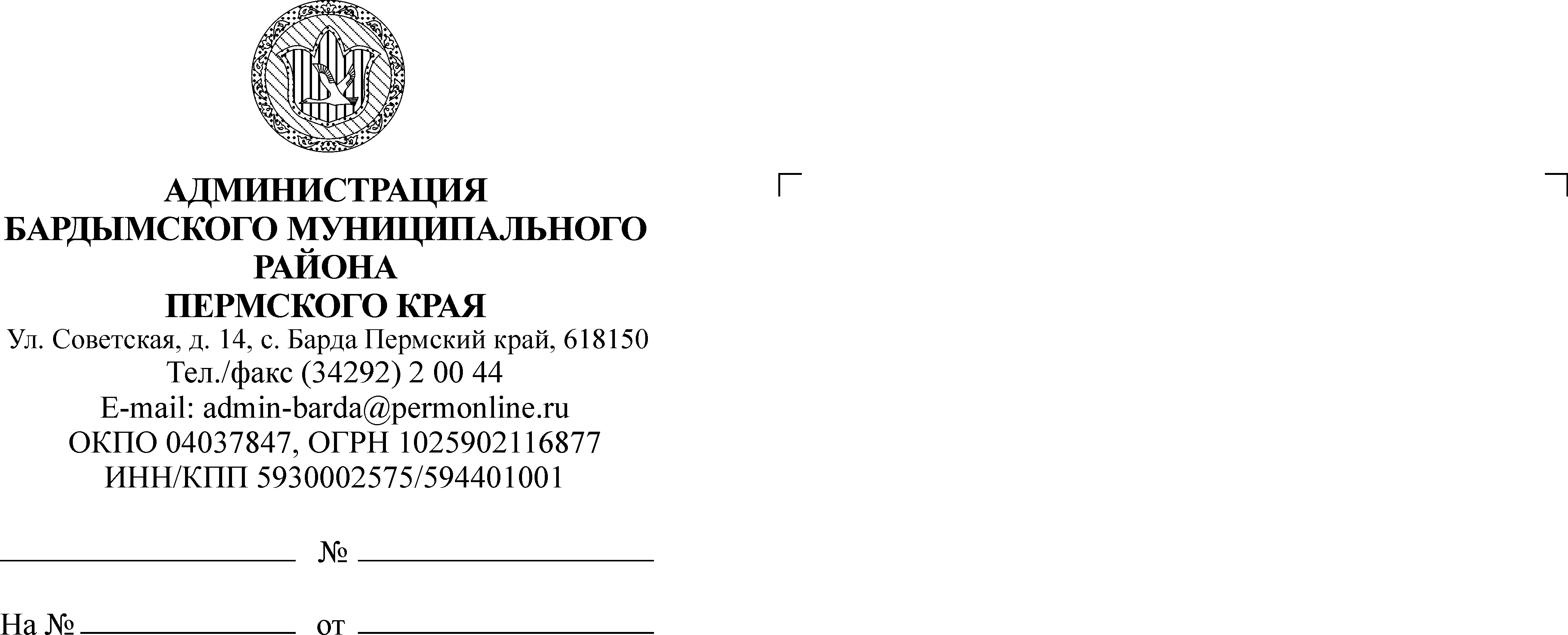 ЗЕМСКОЕ СОБРАНИЕБАРДЫМСКОГО МУНИЦИПАЛЬНОГО РАЙОНАПЕРМСКОГО КРАЯДВАДЦАТЬ СЕДЬМОЕ ЗАСЕДАНИЕРЕШЕНИЕ	19.04.2018	                     						        № 399О внесении изменения в Положениео присвоении звания «Почетный гражданинБардымского района Пермского края»,утвержденное решением Земского Собрания Бардымского муниципального районаот 22.12.2016 № 222В соответствии со статьей 5.1 Федерального закона от 17.07.1999 № 178-ФЗ «О государственной социальной помощи» Земское Собрание Бардымского муниципального районаРЕШАЕТ: 1. Внести изменения в Положение о присвоении звания «Почетный гражданин Бардымского района Пермского края», утвержденного решением Земского Собрания Бардымского муниципального района от 22.12.2016 № 222.1.1 В разделе 6 пункты «5.1, 5.2, 5.3, 5,4» читать как «6.1, 6.2, 6.3, 6.4» и дополнить его пунктом 6.5 следующего содержания:«6.5. Информация о присвоении звания «Почетный гражданин Бардымского района Пермского края» размещается в Единой государственной информационной системе социального обеспечения».2. Настоящее решение вступает в силу со дня его официального опубликования.	3. Настоящее решение разместить на официальном сайте Администрации Бардымского муниципального района www.barda-rayon.ru.4. Контроль исполнения решения возложить на председателя комиссии по экономической политике Сарбаева В.М.Председатель Земского СобранияБардымского муниципального района                                                   Х.Г. АлапановГлава муниципального района – глава Администрации Бардымскогомуниципального района					                           С.М. Ибраев23.04.2018